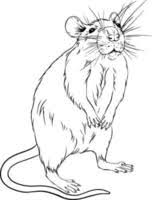 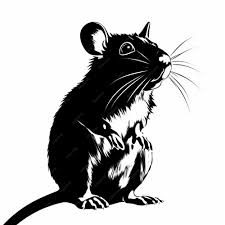 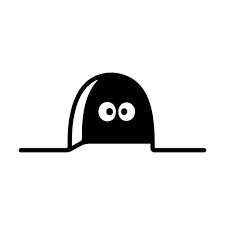 LE PETIT RAT BLANC     LE GRAND RAT NOIR            LE TROUle petit rat blanc                le grand rat noir                       le troule petit rat blanc     le grand rat noir        le trou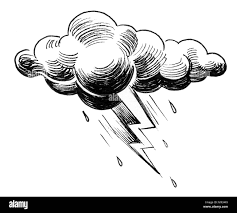 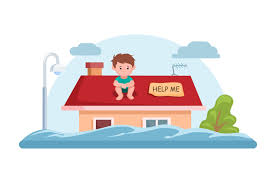 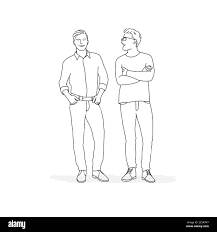 L’ORAGE                       ÊTRE INONDÉ                       À CÔTÉ DEl’orage                            être inondé                             à côté del’orage             être inondé              à côté de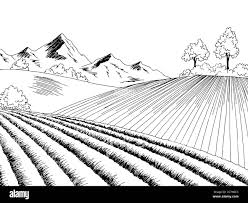 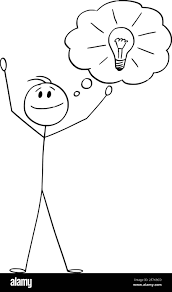 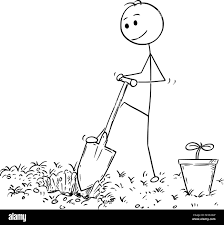 LES CHAMPS                      AVOIR UNE IDÉE                CREUSERles champs                           avoir une idée                       creuserles champs            avoir une idée          creuser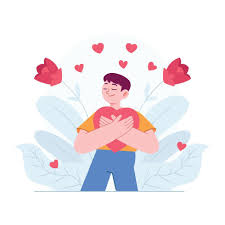 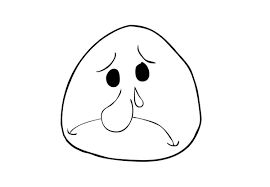 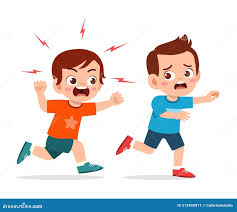 AIMER                        ÊTRE TRISTE                       SE FÂCHERaimer                            être triste                              se fâcheraimer             être triste              se fâcher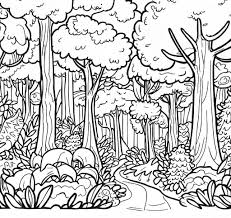 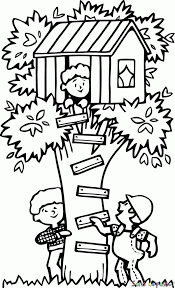 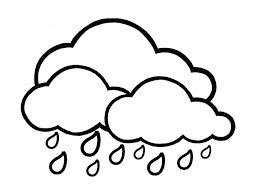 LA FORÊT                       UNE CABANE                       LA PLUIEla forêt                              une cabane                           la pluiela forêt             une cabane             la pluie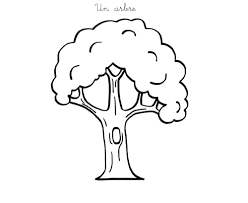 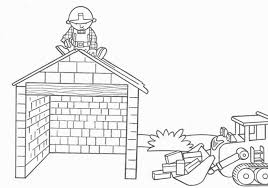 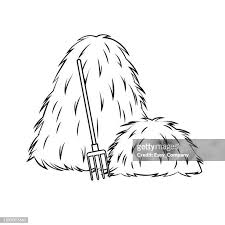 UN ARBRE                      SE CONSTRUIRE                     LA PAILLEun arbre                           se construire                               la pailleun arbre            se construire             la paille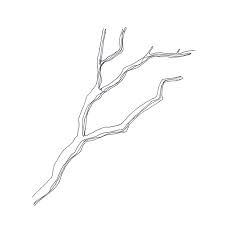 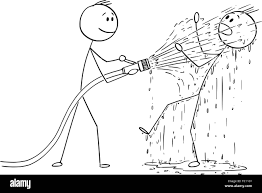 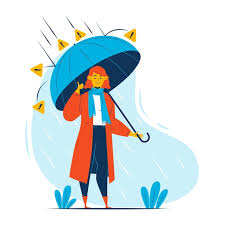 UNE BRANCHE             ÊTRE MOUILLÉ                  SE PROTÉGER une branche                   être mouillé                          se protégerune branche        être mouillé            se protéger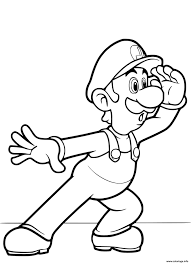 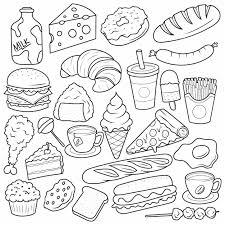 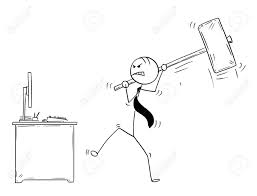 SURVEILLER                LA NOURRITURE          DÉTRUIREsurveiller                        la nourriture                     détruiresurveiller          la nourriture        détruire